Unia Afrykańska (UA)– organizacja międzynarodowa o charakterze politycznym, wojskowym i gospodarczym, zrzeszająca wszystkie państwa afrykańskie. Powołana w miejsce Organizacji Jedności Afrykańskiej 9 lipca 2002 na szczycie w Durbanie. Siedziba - Addis Abeba.Założeniapromować zasady i instytucje demokratyczne (w odróżnieniu od OJA, o której mówi się, że była klubem dyktatorów);w większym stopniu chronić prawa człowieka na kontynencie afrykańskim;wprowadzić mechanizmy wywierania wzajemnego wpływu, mające zakończyć konflikty zbrojne, a w przyszłości im zapobiegać;stworzyć i podtrzymywać ogólnokontynentalny rynek zbytu (wzorem ogólnoświatowego trendu do formowania dużych bloków gospodarczych);ograniczyć wymianę handlową z byłymi potęgami kolonialnymi na rzecz wymiany wewnątrz kontynentu (wyjście z uzależnienia);przyciągnąć kapitał zagraniczny.HistoriaPowstanie UA wiąże się z dążeniami części afrykańskich przywódców do pogłębienia integracji celem głębszej realizacji idei panafrykanizmu. Szczyt OJA w Algierze w dniach 12–14 lipca 1999r Mu’ammar al-Kaddafi - OJA wyczerpała swą przydatność i należy w jej miejsce powołać organizację zdolną zapewnić przyspieszenie integracji. Przypomniał też ideę budowy Stanów Zjednoczonych Afryki, jednak przez większość przywódców została ona uznana za zbyt daleko idącą. Zaakceptowano jednak potrzebę ustanowienia współpracy na nowych zasadach. 11 lipca 2000 roku w Lomé odbyło się posiedzenie Zgromadzenia Szefów Państw i Rządów OJA, w czasie którego podpisano statut nowej organizacji. 26 maja 2001 roku Akt założycielski Unii Afrykańskiej wszedł w życie. 8 lipca 2002 był ostatnim dniem funkcjonowania OJA – od 9 lipca jej zadania przejęła Unia Afrykańska.Powołanie Rady Pokoju i BezpieczeństwaRada Pokoju i Bezpieczeństwa (RPiB) składa się z 15 przedstawicieli wybranych spośród członków UA wybieranych przez Zgromadzenie. Rada jest organem pracującym stale, co zapewnia szybkie reagowanie w sytuacjach kryzysowych na Kontynencie. Do podstawowych kompetencji Rady należy przeciwdziałanie sporom i konfliktom, oraz polityce która może dążyć do popełniania zbrodni przeciwko ludzkości, a także realizowanie zadań z zakresu budowania i utrwalania pokoju w Afryce. Spośród wielu funkcji jakie zostały przydzielone Radzie na największą uwagę zasługuje fakt, iż ma ona prawo do wysyłania misji pokojowych, obserwacyjnych oraz określanie momentów konfliktów zbrojnych. Poza tym przewidywane jest utworzenie stałych afrykańskich sił stabilizacyjnych oraz Wojskowego Komitetu Sztabowego. Istnieją jednak obawy co do funkcjonowania tego organu, zwłaszcza jeśli chodzi o jego finansowanie.Cele i zadaniapromocja rozwiązań demokratycznych na kontynencie;wspieranie rozwoju gospodarczego i społecznego państw członkowskich;walka z nędzą i korupcją;upowszechnianie i ochrona praw człowieka;działanie na rzecz integracji polityczno-gospodarczej kontynentu (m.in. wspólna waluta Afro);wspólny parlament;bank centralny;wspólny sąd;działanie na rzecz zakończenia konfliktów na kontynencie afrykańskim, a w przyszłości przeciwdziałanie im.OrganyZgromadzenie UniiRada WykonawczaParlament PanafrykańskiTrybunał SprawiedliwościKomisja Unii AfrykańskiejKomitet Stałych PrzedstawicieliWyspecjalizowane Komitety TechniczneRada Ekonomiczna, Społeczna i KulturalnaRada Pokoju i BezpieczeństwaInstytucje FinansoweCzłonkowiePaństwa członkowskie Algieria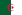  Angola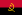  Benin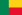  Botswana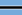  Burkina Faso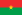  Burundi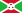  Czad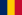  Demokratyczna Republika Konga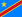  Dżibuti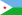  Egipt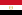  Erytrea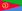  Eswatini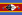  Etiopia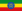  Gabon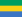  Gambia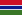  Ghana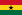  Gwinea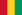  Gwinea Bissau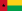  Gwinea Równikowa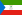  Kamerun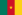  Kenia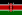  Komory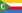  Kongo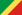  Lesotho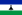  Liberia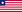  Libia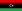  Madagaskar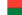  Malawi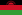  Mali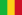  Maroko[9]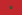  Mauretania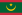  Mauritius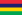  Mozambik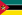  Namibia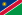  Niger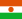  Nigeria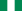  Południowa Afryka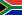  Republika Środkowoafrykańska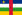  Republika Zielonego Przylądka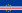  Rwanda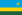  Sahara Zachodnia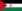  Senegal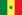  Seszele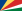  Sierra Leone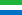  Somalia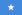  Sudan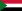  Sudan Południowy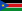  Tanzania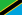  Togo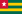  Tunezja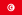  Uganda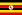  Wybrzeże Kości Słoniowej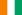  Wyspy Świętego Tomasza i Książęca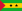  Zambia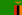  Zimbabwe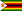 PrzewodniczącyPoczątekKoniecPaństwoThabo Mbeki9 lipca 200210 lipca 2003 Południowa AfrykaJoaquim Chissano10 lipca 20036 lipca 2004 MozambikOlusẹgun Ọbasanjọ6 lipca 200424 stycznia 2006 NigeriaDenis Sassou-Nguesso24 stycznia 200629 stycznia 2007 KongoJohn Kufuor29 stycznia 200731 stycznia 2008 GhanaJakaya Kikwete31 stycznia 20082 lutego 2009 TanzaniaMuammar al-Kaddafi[5]2 lutego 200931 stycznia 2010 Libia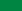 Bingu wa Mutharika[5]31 stycznia 201031 stycznia 2011 MalawiTeodoro Obiang Nguema Mbasogo31 stycznia 201129 stycznia 2012 Gwinea RównikowaYayi Boni29 stycznia 201227 stycznia 2013 BeninHajle Marjam Desalegne27 stycznia 201330 stycznia 2014 EtiopiaMuhammad uld Abd al-Aziz[6][7][8]30 stycznia 201430 stycznia 2015 MauretaniaRobert Mugabe30 stycznia 201530 stycznia 2016 ZimbabweIdriss Déby30 stycznia 201630 stycznia 2017 CzadAlpha Condé30 stycznia 201728 stycznia 2018 GwineaPaul Kagame28 stycznia 201810 lutego 2019 RwandaAbd al-Fattah as-Sisi10 lutego 2019nadal urzęduje Egipt